Title: Child Labor and Local Latino WorkersOverviewPreparation (Links to worksheets, primary sources and other materials):Lesson Procedure (Step by Step Instructions): Evaluation/Assessment:  (Methods for collecting evidence of  student learning)Overview ⎸   Preparation ⎸   Lesson Procedure ⎸    Evaluation Lesson Overview This lesson looks at child labor and the lack of child labor laws especially for Mexican children by exploring images, newspaper articles and factual accounts from primary resource sets. Using student choice, students are able to show their understanding through a student choice project at the end.  There is also an extension to another lesson created by a teacher in the Boulder County Latino History Project (BCLHP) who was actually a migrant child worker.  Maria Ramirez- Tools That SustainAuthor(s) & SchoolEmily Sanger Timberline PK-8Grade Level/CourseElementary  4th/5th grade StandardsWIDA CAN Do Descriptors Key Used EditionGrade 4-5 SPEAKINGEnglish Language Proficiency Level (ELP) 1: Students can explain by • Naming components of phenomena using illustrations, photographsEnglish Language Proficiency Level (ELP) 2: Students can explain by • Giving reasons why or how something works using diagrams or images English Language Proficiency Level (ELP) 3: Students can explain by • Comparing data or informationEnglish Language Proficiency Level (ELP) 4: Students can explain by • Presenting detailed information in small groupsLISTENING ELP Level 1: Students can process recounts by • Matching oral words and phrases to content-related pictures or objects • Identifying the topic in oral statementsELP Level 2: Students can process recounts by • Classifying time related language in oral statements (e.g., present, past, future) • Connecting the context of narratives (e.g., the who, what, when, & where) to illustrationsELP Level 4: Students can process recounts by • Sequencing events or steps based on oral reading of informational text • Recognizing the language of related genres (e.g., news reports, historical accounts)ELP Level 5: Students can process recounts by • Identifying related information from multiple sources presented orallyELP Level 6: Students can process recounts by • Identifying the overall structure (e.g., chronology) of events, ideas, concepts, or information in oral presentations • Differentiating similarities and differences of information presented through multimedia and written text READINGELP Level 1: Students can process arguments by • Identifying key words and phrases of claims • Identifying a claim or an opinion in multimedia with a partnerELP Level 2: Students can process arguments by • Identifying language indicative of points of view • Organizing evidence based on sequential language in texts • Differentiating between claims and evidenceELP Level 3: Students can process arguments by • Identifying evidence from multiple places within text • Identifying different perspectives, stances, or points of viewELP Level 4: Students can process arguments by • Comparing multiple points of view on a topic ELP Level 5: Students can process arguments by • Connecting personal experience with textual evidence to strengthen an interpretation of the text • Evaluating the strength of evidence as support for claimsELP Level 6: Students can process arguments by • Evaluating claims and evidence by drawing from multiple print sources • Differentiating from the strength of different pieces of evidence as support for claimsWRITINGELP Level 1: Students can argue by • Selecting words and phrases to represent points of view using facts from illustrated text or posters • Using key-words or phrases related to the topic ELP Level 2: Students can argue by • Stating reasons for particular points of view • Listing pros and cons of issues ELP Level 3: Students can argue by • Connecting reasons to opinions supported by facts and details • Making adjustments for audience and context ELP Level 4: Students can argue by • Comparing and contrasting evidence for claims • Providing reasons and evidence which support particular points ELP Level 5: Students can argue by • Evaluating positive and negative implications associated with various positions (e.g., historical events) •Including evidence from multiple sources ELP Level 6: Students can argue by • Organizing ideas and information logically and coherently • Integrating information from multiple sources to provide evidence for claimsTime Required Multi-DaySeven 45 minute periodsFirst day- Images and Image Discussion/Compare & ContrastSecond day-Newspaper article and Oral recount/Compare & ContrastThird day - Fifth day (or more depending on project selection) for creating projects and/or sharing projects with the class.TopicFarming/agriculture/ranching; Work done by women and children; Migrant WorkersTime Period1900-1919; 1920s-30s; 1940s; Tags (key words)Child labor, migrant workers, labor laws, Albert Borrego and Elvinia ("Bea") Martinez Borrego, Extension activity and/or research-Maria Ramirez - Tools that sustainMaterialsDAY ONE: Laptop, Google Drive and projection screen, print out Child Labor Discussion Menu and cut in half to give to students, writing utensils, paperDAY TWO: Laptop, Google Drive and projection screen, print out Newspaper article, print out Account of Albert Borrego,  print out Child Labor Discussion Menu and cut in half to give to students, writing utensils, paperDAYS THREE-SEVEN: Other ½ of Child Labor Discussion Menu-Project Topic Suggestions,  Laptop, Laptops/Chromebooks for students, writing utensils and paper, markers, crayons, colored pencils, iPads. Resources/LinksNewspaper clip to print out, "Beet Growers Warned"Account of Albert BorregoChild Labor Discussion Menu and Project Topic SuggestionsMaria Ramirez- Tools That Sustain Presentation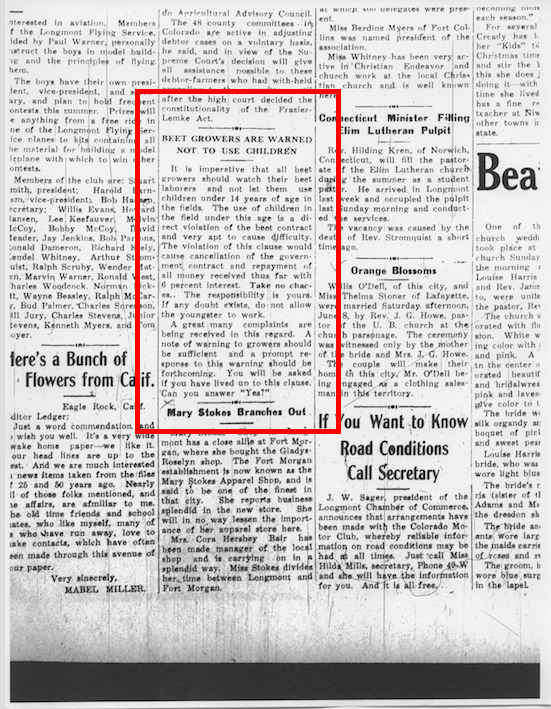 DAY ONEStep 1: Write the questions you are asking students on the board into three sectionsStep 2: (5 minutes) Give students the ½ sheet Child Labor Discussion Menu, Image Discussion Menu (see above).Step 3: (10 minutes) Show students photo of migrant workers and have students pose questions to the group using the Discussion Menu.  Students need to pick at least three different questions from the menu. Step 4: (10 minutes) Show students image of child in walker in field and have students pose questions to the group using the Discussion Menu. Students need to pick at least three DIFFERENT questions than they asked about the previous image. Step 5: (10 minutes) Ask students to talk about the similarities and differences between the two images, create and utilize a Venn Diagram to compare and contrast the two images.Step 6: (10 minutes) Have students share their Venn Diagrams with another student.DAY TWO-Step 1: Write the questions you are asking students on the board into three sectionsStep 2: (5 minutes) Have students take out the ½ sheets of  Child Labor Discussion Menu, Image Discussion MenuStep 3: (15 minutes) Hand out Newspaper article clipping and have students pose questions to the group using the Discussion Menu.  Students need to pick at least three DIFFERENT questions from the menu that they had not utilized in the previous activity.  Step 4: (15 minutes) Hand out Account of Albert Borrego and have students pose questions to the group using the Discussion Menu.  Students need to pick at least three DIFFERENT questions from the menu that they had not utilized in the previous activity.  Step 5: (10 minutes) Ask students to talk about the similarities and differences between all four of the artifacts.  Create a Venn Diagram as a class discussing the differences/similarities between the photo artifacts and the text.DAYS THREE-SEVENStep 1: (5 minutes) Hand out bottom ½ sheet of previously cut out Child Labor Discussion Menu - Project Topic SuggestionsStep 2:  (10 minutes) Discuss project requirements with students.  Students are allowed to choose any one (or more) of the Project Topic Suggestions from the ½ sheet.  Make sure to point out that there is a choice where students can come up with their own project after discussing it with you as the teacher.  Step 3: (30 minutes) Students work on projects during class time while the teacher circulates and assists as necessary.Extensions and Differentiation:Students can work with partners or in a small groupStudent choice on project and presentationStudents are able to use technology and/or paper pencil to complete daily activitiesPossible Summative/Formative Assessments:Completed Venn Diagram from day oneUsing the Venn Diagram students write a compare/contrast paragraph using evidence from the text Completed Student Project chosen (or discussed with teacher) and presented to a small group, class or grade levelDaily discussion and participation observations